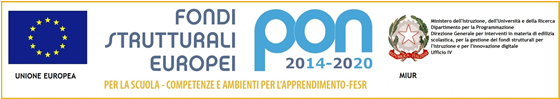 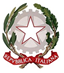 ISTITUTO STATALE COMPRENSIVO N. 1Scuola dell’Infanzia – Primaria e Secondaria di 1° gradoVia De Carolis, 23 – 40133 – Bologna  C.M. boic808009Tel. 051/56 84 84 – 051/6193303 -  Fax 051/568585  C.F. 91153320378e-mail:  boic808009@istruzione.it; boic808009@pec.istruzione.it                                                       allegato B                                                           TABELLA DI VALUTAZIONE PER LA SELEZIONE DEL PERSONALE DOCENTE ESPERTO/TUTOR/VALUTATORE		20		20		14NOTE 1. Tutti gli eventuali titoli non coerenti rispetto ai contenuti didattici del modulo formativo di cui al bando di selezione non saranno valutati. 2. Le lauree ed i titoli ad esse dichiarati equiparate dalle disposizioni vigenti devono essere indicate in specifica tabella di raccordo presentata a carico dell’interessato facendo evincere l’equipollenza/equiparazione e, se diversamente classificate, esse devono essere rapportate a 110. Ove la votazione non si desuma dalla certificazione o dalla dichiarazione si attribuirà il punteggio minimo. Nel caso il titolo di studio posseduto sia equiparabile, la specifica tabella di raccordo dell’equipollenza alla laurea richiesta deve essere dettagliatamente specificata con autocertificazione ai sensi di legge, a carico dell’interessato, pena l’esclusione. La commissione di valutazione si riserva, inoltre, la facoltà di convocare gli aspiranti esperti esterni per delucidazioni in merito ai titoli posseduti.Titoli culturaliTitoli culturaliPUNTI MAXN. riferimento del curriculumda compilare a cura del candidatoda compilare a cura della scuola1Laurea vecchio ordinamento o secondo livello secondo l’indirizzo specificato nel bando 2468110, 110 e lode 10102Altra Laurea Si attribuisce la metà del punteggio rispetto a rif. 13Diploma (in alternativa ai punti A1 e A2) 54Dottorato di ricerca o specializzazioni biennali post-laurea afferenti la tipologia di intervento125Master e/o corsi di perfezionamento post-laurea annuali o biennali afferenti la tipologia di intervento136Certificazione di competenze (informatiche, linguistiche, ecc) 0.527Attestati di corsi di formazione afferenti la tipologia di intervento13B) Titoli di servizioB) Titoli di servizioPUNTI MAXN. riferimento del curriculumda compilare a cura del candidatoda compilare a cura della scuola1Servizio prestato in qualità di docente o ricercatore a vario titolo presso le università statali (per incarico)152Ruolo prestato in qualità di docente115C) Titoli professionaliC) Titoli professionaliPUNTI MAXN. riferimento del curriculumda compilare a cura del candidatoda compilare a cura della scuola1Per ogni incarico di docenza in progetti analoghi, esclusivamente inerente la figura professionale richiesta, in relazione all’attività da effettuare 182Abilitazione professionale specifica123Abilitazioni all’insegnamento del settore specifico124Altre abilitazioni all’insegnamento12D) Proposte progettualiD) Proposte progettualiPUNTI MAX1chiarezza e qualità della proposta progettuale (obiettivi formativi, risultati attesi)162coerenza del percorso progettuale (articolazione e contenuti, linee metodologiche, modalità di valutazione)103innovatività 84Originalità della disseminazione/performance per documentare alle famiglie, in un incontro finale e con il coinvolgimento degli alunni partecipanti, il percorso svolto e la sua valenza formativa.12